Parish Open Spaces & Asset ManagementPublic Consultation QuestionnaireYour Parish Council are undertaking a review of the management and maintenance plans for the open spaces in the parish.  These spaces are extensive and are listed below:1. THE LAWNS RECREATION GROUND 2. LAND OFF THE DRIVE (adjacent to The Lawns)3. THE VILLAGE GREEN 4. RADWAY STREET GARDEN 5. WALLIS GROVE GARDEN 6. BISHOPS AVENUE CAR PARKS 7. THE LAWNS MULTI USE GAMES AREA 8. THE LAWNS PLAY AREA 9. COCKHAVEN CLOSE PLAY AREA 10. ST JOHN'S CLOSED CHURCHYARD 11. THE PARISH CEMETERY 12. THE WAR MEMORIAL 13. PARISH BENCHES AND PICNIC SEATS 14. PUBLIC RIGHTS OF WAY 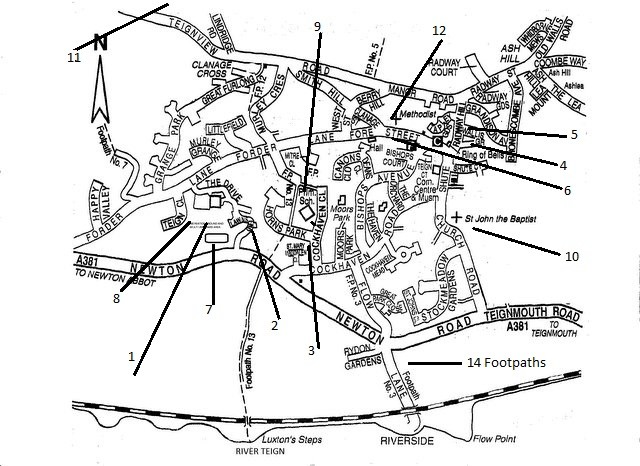 In order to provide the most relevant plan for management and maintenance of all open spaces and assets in the parish, we would ask you to take a few minutes to let us have your views and aspirations for the sites that we currently keep and preserve for the benefit of our community.The Council have received an extended Phase 1 Habitat Survey which serves as a backing and information document for our deliberations.  This and other documents are available for inspection on the website www.bishopsteignton-pc.gov.uk; also available at the Parish Council Offices, The Community Centre, Shute Hill, by appointment with the Clerk, Mrs. Kim Ford Tel: 01626 870170 0n Tuesday and Thursday mornings 10-12.Some of the questions ask whether you would like to get involved and help with the planning and works on the sites.  If you would, please give your permission to contact you on the details you have provided below.When giving answers to some of the questions we ask you to rate the sites:-1 - Excellent.  2 – Good. 3 – Average.  4 – Poor.  5 – Inadequate.Your detailsSome general questionsAnd now some specific questionsThe Lawns Recreation Ground (1):Land off The Drive, adjacent to The LawnsThis is a small area currently overgrown that stand just to the north of Stone Lodge and south of the electricity sub-station.  It is currently unused. The Village Green (3):Radway Street Gardens (4):Wallis Grove Gardens (5):Bishops Avenue Car Parks (6):The Lawns Multi Use Games Area (7):The Lawns Play Area (8):Cockhaven Close Play Area (9):St John’s Closed Churchyard (10):The Parish Cemetery (11):The War Memorial (12):Parish benches and picnic seatsPublic Rights of WayThank you for completing this survey. This information can help you check that we are on the right track from the most important point of view – that of you, the actual user.Please return to the Bishopsteignton Parish Council Office at the Community Centre, Shute Hill, Bishopsteignton, TQ14 9QL.Alternatively, there is an electronic version on the parish Council Website at www.bishopsteignton-pc.gov.uk/parish-assets/ which can be completed in Word and emailed to clerk@bishopsteignton-pc.gov.ukPlease return by Friday 2nd November 2018NameAddressTelephoneemailYour personal information will be protected and treated in accordance with our privacy policy.See https://www.bishopsteignton-pc.gov.uk/privacy-policy/ You will only be contacted if you give us your permission to do so.Your personal information will be protected and treated in accordance with our privacy policy.See https://www.bishopsteignton-pc.gov.uk/privacy-policy/ You will only be contacted if you give us your permission to do so.Over the past 12 months how often have you visited any of our open spaces?Once a week or more oftenOnce a week or more oftenOver the past 12 months how often have you visited any of our open spaces?3-4 times per month3-4 times per monthOver the past 12 months how often have you visited any of our open spaces?1-2 times per month1-2 times per monthOver the past 12 months how often have you visited any of our open spaces?Once every two to three monthsOnce every two to three monthsOver the past 12 months how often have you visited any of our open spaces?Once or twice per yearOnce or twice per yearOver the past 12 months how often have you visited any of our open spaces?Less oftenLess oftenOver the past 12 months how often have you visited any of our open spaces?NeverNeverHow far is your home from your nearest open space?Less than 5 minute walkLess than 5 minute walkHow far is your home from your nearest open space?Within 5 – 10 minute walkWithin 5 – 10 minute walkHow far is your home from your nearest open space?Within 10-20 minute walkWithin 10-20 minute walkHow far is your home from your nearest open space?Over 20 minutesOver 20 minutesOn a scale of 1 -5 how much do you agree with the following statements about Greenspaces within the Parish:-They should be where you can relaxThey should be where you can relaxOn a scale of 1 -5 how much do you agree with the following statements about Greenspaces within the Parish:-They should be places to meet others from the communityThey should be places to meet others from the communityOn a scale of 1 -5 how much do you agree with the following statements about Greenspaces within the Parish:-They should encourage physical activityThey should encourage physical activityOn a scale of 1 -5 how much do you agree with the following statements about Greenspaces within the Parish:-They should be attractiveThey should be attractiveOn a scale of 1 -5 how much do you agree with the following statements about Greenspaces within the Parish:-They should be safe spaces for children to playThey should be safe spaces for children to playOn a scale of 1 -5 how much do you agree with the following statements about Greenspaces within the Parish:-They should provide an opportunity to see natureThey should provide an opportunity to see natureI would like to have more of a say into how my local green space is managedPlease tick box to give permission to be contacted on the details you have providedI would like to have more of a say into how my local green space is managedPlease tick box to give permission to be contacted on the details you have providedI would like to have more of a say into how my local green space is managedPlease tick box to give permission to be contacted on the details you have providedI would like to get involved in activities to help improve my local greenspacePlease tick box to give permission to be contacted on the details you have providedI would like to get involved in activities to help improve my local greenspacePlease tick box to give permission to be contacted on the details you have providedI would like to get involved in activities to help improve my local greenspacePlease tick box to give permission to be contacted on the details you have providedOn a scale of 1 - 5 how satisfied are you with your open spaces?On a scale of 1 - 5 how satisfied are you with your open spaces?How important do you consider open spaces are?How important do you consider open spaces are?Overall do you think your local spaces meet your needs?Overall do you think your local spaces meet your needs?How often do you visit this siteOn a scale of 1 - 5 how would you rate the quality?What do you like least?What do you like most?What improvement would you like to see made?Do you have any suggestions what this site could be used for?What improvements, if any would you like to see made to this area?How often do you use this site?On a scale of 1 - 5 how would you rate the quality?What do you like least?What do you like most?What improvements would you like to see made?How often do you visit this site?On a scale of 1 - 5 how would you rate the quality?What do you like least?What do you like most?What improvements would you like to see made?How often do you visit this site?On a scale of 1 - 5 how would you rate the quality?What do you like least?What do you like most?What improvements would you like to see made?How often do you visit this site?On a scale of 1 - 5 how would you rate the quality?What do you like least?What do you like most?What improvements would you like to see made?How often do you visit this site?On a scale of 1- 5 how would you rate the quality?What do you like least?What do you like most?What improvements would you like to see made?How often do you use this site?On a scale of 1 - 5 how would you rate the quality?What do you like least?What do you like most?What improvements would you like to see made?How often do you visit this site?On a scale of 1 - 5 how would you rate the quality?What do you like least?What do you like most?What improvements would you like to see made?How often do you visit this site?On a scale of 1 - 5 how would you rate the quality?What do you like least?What do you like most?What improvements would you like to see made?How often do you visit this site?On a scale of 1 - 5 how would you rate the quality?What do you like least?What do you like most?What improvements would you like to see made?How often do you visit this site?On a scale of 1 - 5 how would you rate the quality?What do you like least?What do you like most?What improvements would you like to see made?How often do you visit these sites?On a scale of 1 - 5 how would you rate the quality?What do you like least?What do you like most?What improvements would you like to see made?How often do you visit these paths?On a scale of 1 - 5 how would you rate the quality?What do you like least?What do you like most?What improvements would you like to see made?